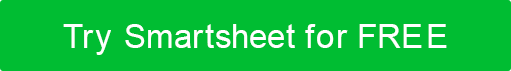 MODELLO DI PIANO DI PROGETTO DI MARKETING PER STARTUP BUSINESSPIANO DI PROGETTO DI MARKETINGRAGIONE SOCIALEIndirizzoCittà, Stato e CAPwebaddress.comVersione 0.0.000/00/0000sommario1.SINTESI4		2.DICHIARAZIONE	 DI 	MISSIONE53.DICHIARAZIONE	 DI 	VISIONE54.ANALISI	 SITUAZIONALE6		ANALISI 4.15C6	 4.1.1AZIENDA6		4.1.2COLLABORATORI6		4.1.3PERSONOLOGI6		4.1.4CONCORRENTI6		4.1.5CLIMA6		4.2ANALISI	 DEL TESSUTO7	5.FUNZIONALITÀ	 DI 	BASE86.OBIETTIVI9		6.1OBIETTIVI	 A BREVE 	TERMINE96.1.1FINANZIARIO9		6.1.2PRODOTTO9		6.1.3RISORSE	 UMANE9	6.1.4MARKETING9			6.2OBIETTIVI A LUNGO	 TERMINE10 6.2.1FINANZIARIO10		6.2.2PRODOTTO10		6.2.3RISORSE	 	UMANE106.2.4MARKETING10		7.MERCATO	 DI 	RIFERIMENTO117.1RACCOLTA	 	INFORMATIVA117.2PUNTI	 DEL 	GIORNALE11	7.3SOLUZIONI12	 7.4ACQUISTATORE	 	PERSONA128.STRATEGIA	 DI 	MARKETING138.1CICLO 	DI ACQUISTO DELL'ACQUIRENTE13	8.2POSIZIONE	 UNICA DI VENDITA (USP)	138.3BRANDING14		8.4 	MIX DI MARKETING – 4Ps14	8.4.1PRODOTTO14		8.4.2Prezzo14		8.4.3LUOGO15		8.4.4PROMOZIONE15		8.5CANALI	 DI 	MARKETING158.6PER	 IL 	BUDGET169.STANDARD	 DI PRESTAZIONE E METODI DI MISURAZIONE17	9.1STANDARD	 DELLE 	PRESTAZIONI17	9.2MARCHIBENENZIALI17	 9.3METRICHE	 DI MARKETING PER MISURARE IL 	SUCCESSO18	9.4METODI METODI DI MISURAZIONE18	 10.SINTESI	 	FINANZIARIA1910.1PREVISIONI	 	FINANZIARIE1910.2ANALISI	 DI ROTTURA-PAREGGIO19	10.3DATI	 	FINANZIARI2010.3.1COME	 	STATEMENT2010.3.2PROIEZIONE	 DEL FLUSSO DI CASH20	10.3.3FOGLIO	 DI BILANCIAMENTO20	11.APPENDICE21		11.1RISULTITI	 DELLA 	RICERCA2111.2SPECIFICHE	 DI PRODOTTO E 	IMMAGINI21SINTESIDICHIARAZIONE D'INTENTIDICHIARAZIONE DI VISIONEANALISI SITUAZIONALEANALISI 5CSOCIETÀCOLLABORATORICLIENTELACONCORRENTICLIMAANALISI SWOTFUNZIONALITÀ DI BASECAPACITÀ UNOCAPACITÀ DUECAPACITÀ TREOBIETTIVIOBIETTIVI A BREVE TERMINEFINANZIARIOPRODOTTORISORSE UMANEMARKETINGOBIETTIVI A LUNGO TERMINEFINANZIARIOPRODOTTORISORSE UMANEMARKETINGMERCATO DI RIFERIMENTORACCOLTA INFORMAZIONIPUNTI DOLENTISOLUZIONI BUYER PERSONASTRATEGIA DI MARKETINGCICLO DI ACQUISTO DELL'ACQUIRENTEPROPOSTA DI VENDITA UNICA (USP)BRANDINGMARKETING MIX – 4PPRODOTTOPREZZOLUOGOPROMOZIONECANALI DI MARKETINGBILANCIOSTANDARD PRESTAZIONALI E METODI DI MISURAZIONESTANDARD DI PRESTAZIONEBENCHMARKMETRICHE DI MARKETING PER MISURARE IL SUCCESSOMETODI DI MISURAZIONESINTESI FINANZIARIAPREVISIONI FINANZIARIEANALISI DI PAREGGIOBILANCIOCONTO ECONOMICOPROIEZIONE DEL FLUSSO DI CASSABILANCIOAPPENDICERISULTATI DELLA RICERCASPECIFICHE E IMMAGINI DEL PRODOTTOPREPARATO DATITOLODATTEROE-MAILE-MAILTELEFONOAPPROVATO DATITOLODATTEROFATTORI INTERNIFATTORI INTERNIPUNTI DI FORZA (+)PUNTI DEBOLI (-)FATTORI ESTERNIFATTORI ESTERNIOPPORTUNITA' (+)MINACCE (-)DISCONOSCIMENTOTutti gli articoli, i modelli o le informazioni fornite da Smartsheet sul sito Web sono solo di riferimento. Mentre ci sforziamo di mantenere le informazioni aggiornate e corrette, non rilasciamo dichiarazioni o garanzie di alcun tipo, esplicite o implicite, circa la completezza, l'accuratezza, l'affidabilità, l'idoneità o la disponibilità in relazione al sito Web o alle informazioni, agli articoli, ai modelli o alla grafica correlata contenuti nel sito Web. Qualsiasi affidamento che fai su tali informazioni è quindi strettamente a tuo rischio.